THE ROTARY FOUNDATION CONTRIBUTION FORM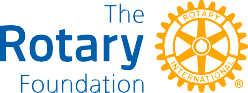 Contributions can also be made at rotary.org/donate.DONOR OF CONTRIBUTIONType of Donor (Check one):  Individual  Rotary club  Rotaract club  District	 Business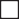 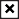 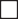 123-EN—(321) Charitable organization/Foundation   Other 		 Name 		  Donor ID 	 Club Name 	  Club No. 	 District No. 	 Billing Address 	 City 	  State/Province 	 Country 	  Postal Code 		 Daytime Phone 	  Email Address 		DESIGNATION/PURPOSE (Check one): Annual Fund — SHARE	 Annual Fund — World Fund	 PolioPlus	 Disaster Response Water, Sanitation, and Hygiene  Maternal and Child Health	 Basic Education and Literacy	 Community Economic Development Environment	 Endowment -  Rotary Peace Centers	  Global Grant # 	  Other 	CONTRIBUTION DETAILSAmount of contribution 		Currency USD	Type of Payment (Check one): For security purposes, please do not send credit card contributions via email. Credit card:  Visa  MasterCard  Diners Club  JCB  American ExpressMake this a recurring contribution:  Monthly  Quarterly  Annually (Select month) 	 Card NumberExpiration Date 	 CVN* 	Name as it appears on credit card 	 Signature 	 Check — Payable to “The Rotary Foundation.”	Check number 	 Wire transfer	Date initiated 	 (Please send completed contribution form as soon as possible after initiating a wire transfer.)*The card verification number, or CVN, is a three-digit number that appears on the back of your credit or debit card; for AmEx, it is a four-digit number on the front of the card. It typically appears following the digits of your credit card number.SHIPPING INFORMATION — Recognition materials onlyIf recognition materials from this contribution are requested for individual(s) other than donor, please complete the Paul Harris Fellow Recognition Transfer Request Form.Presentation Date 		 Please do not send recognition	 Please keep my gift anonymous Send recognition to (Check one): Club President  Other, record information belowName 	  Address 	 City, State/Prov. 	 Country, Postal Code 	 Daytime Phone 	  Email Address 	INDIVIDUAL COMPLETING THIS FORM (if other than donor)Name 	 Daytime Phone 	 Email Address 	 Date 	Please send your completed form with contribution only once.Data privacy is important to Rotary International and The Rotary Foundation (collectively, “Rotary”) and the personal data shared with Rotary will only be used for official Rotary business to support Rotary’s core business purposes. Personal data collected on this form is subject to Rotary’s Privacy Policy found at my.rotary.org/ en/privacy-policy.Mail: The Rotary Foundation, 14280 Collections Center Drive, Chicago, IL 60693, USA (Canada: The Rotary Foundation (Canada) c/o 911600, P.O. Box 4090 STN A, Toronto, ON M5W 0E9, Canada). Email: rotarysupportcenter@rotary.org. For more information, or to make a contribution by phone: 1-866-9ROTARY (1-866-976-8279). Or contact the Rotary International office that serves your area. The contribution amount may not include the value of any goods or services given to an individual donor in consideration for this contribution.